РезимеСтатистика рада супервизијеАгенција обавља стручне и регулаторне послове у складу са Законом о Aгенцији за лиценцирање стечајних управника („Службени гласник РС “, бр. 84/04, 104/09 и 89/15) и Законом о стечају („Службени  гласник РС“, бр. 104/09, 99/11 – др. закон, 71/12 – одлука УС и 83/14). Поред осталог, Агенција као поверени посао врши стручни надзор над радом стечајног управника, у складу са наведеним законима и Правилником о начину обављања стручног надзора над радом лиценцираних стечајних управника („Службени гласник РС“ број 35/10). Овлашћена лица и органи за вршење стручног надзора су: супервизор, директор Агенције и Дисциплинско веће.У вршењу стручног надзора, супервизор Агенције прати рад стечајног управника, са становишта примене прописа којима се уређује стечај, и то нарочито анализом:  промена на рачуну стечајног дужника;  пописа и поступка процене имовине стечајног дужника, не улазећи у адекватност примењених метода процене;  поступка припреме и реализације уновчења стечајне масе, без обзира на начин  уновчења, водећи рачуна да ли је стечајни управник заштитио интересе свих учесника у  поступку,  једнако  поступао  са  заинтересованим  купцима  имовине  стечајног  дужника, обезбедио  јавност  поступка  уновчења  у  складу  са  законом  и  уобичајеном  праксом  у  стечају, као и да ли је предузео све неопходне активности у циљу најповољнијег намирења  поверилаца;  трошкова  стечајног  поступка  и  обавеза  стечајне  масе  у  погледу  постојања  прописаних сагласности, одобрења и одговарајуће документације;  испитивања пријављених потраживања поверилаца и израде листе потраживања,  упогледупредузимања свих прописаних активности и поштовања рокова;  поштовања рокова при управљању стечајном масом, при чему ће посебну пажњу  обратити на предмете чије је трајање дуже од две године;  постојања потребних мишљења, сагласности или одобрења одбора поверилаца и  других органа поступка;  испуњења обавезе  достављања  Агенцији прописане или по захтеву  Агенције тражене документације и извештаја.Стручни надзор чини:Статистика надзора над радом стечајних управника у 2016. годиниУ намери да представимо резултате извршеног надзора над радом стечајних управника у делу рада супервизора Агенције, у наставку су дати показатељи по врсти надзора. Период на који се подаци односе обухвата распон од 1. новембра 2015. године до 31. децембра 2016. године.Графикон број 1. приказује промену броја стечајних управника и броја стечајних поступака у извештајном периодуГрафикон број 2. приказује број стечајних поступака по стечајном управнику на дан 31 децембар 2016. године(нпр. укупно 43 стечајна управника има по 1 предмет, 60 стечајних управника има по 2 предмета и даље)У току извештајног периода укупно 24 стечајних управника добило је свој први предмет у 9 привредних судова, што је приказано у наставку у табели број 1.  која показује расподелу нових стечајних управника по привредним судовима у Србији.		*ЛВ – ликвидациона вредност имовине стечајног дужника из ЕФИ-јаГрафикон број 3. приказује број стечајних дужника према ликвидационој вредности која је евидентирана у  извештају о економско финансијском положају стечајног дужника на дан 31. децембар 2016. године.Надзор увидом и анализом – Национални стандард број 4У току извештајног периода извршен је надзор увидом и анализом документације коју стечајни управници достављају у складу са одредбама Правилника о утврђивању националних стандарда за управљање стечајном масом („Службени гласник РС“, број 13/10), Националног стандарда о извештавању и обавештавању Агенције за  лиценцирање стечајних управника, Национални стандард број 4, и то укупно 13.476 докумената, од чега 6.517 тромесечни извештај и 6.959 остале документације (ЕФИ, документација о продаји, намирењу поверилаца, завршни рачуни и др.).Имајући у виду значајну вредност стечајне масе у поступцима са ликвидационом вредношћу преко 120 милиона динара, по захтеву Агенције, почев од септембра 2016. године, стечајни управници достављају извештаје о току стечајног поступка и стању стечајне масе у поступку за предмете велике ликвидационе вредности. Наведени извештаји садрже следеће податке:Отварање поступка, именовање стечајног управника и преузимање дужностиГлавне спроведене активности у поступкуКључни проблеми и тренутно стање у поступкуАктивности у последњем кварталу У наставку је табела број 2. са подацима о извршеним испитивањима рада стечајних управника надзором увидом и анализом у извештајном периоду.У наставку наводимо опис најчешћих утврђених неправилности у раду стечајних управника:стечајни управник није на свеобухватан начин извршио попис имовине стечајног дужника и није у ЕФИ-ју унео податке о имовини стечајног дужника;стечајни управник није у року Агенцији доставио документацију прописану Националним стандардом број 4;стечајни управник је онемогућио супевизора Агенције у вршењу стручног надзора у циљу утврђивања чињеница од значаја за испитивања рада стечајног управника у контролисаним предметима; стечајни управник није поступио по налогу супервизора Агенције за достављање тражене документације и изјашњења.У вези са наведеним покренутим поступцима испитивања рада стечајних управника надзором увидом и анализом, напомињемо да пре него што се званично покрене поступак испитивања рада стечајног управника по основу наведеног надзора, супервизори у зависности од конкретног случаја (кад су у питању техничке грешке приликом сачињавања тромесечних извештаја, грешке или неправилности мањег значаја које се могу отклонити без икаквих последица по стечајну масу, повериоце или трећа лица), у сарадњи са стечајним управницима исправљају све што је могуће исправити без покретања поступка испитивања рада стечајног управника, јер по нашем мишљењу, циљ стручног надзора није само и увек санкционисање стечајних управника за утврђене неправилности, него рад и на превенцији и указивању на грешке у раду које се могу исправити без санкционисања, а у циљу доприноса едукацији и развоју професије стечајног управника.Редовни непосредни надзорАгенција врши редовни непосредни надзор у просторијама стечајног управника у складу са годишњим планом вршења непосредног надзора, узимајући у обзир обавезу да се непосредни надзор над радом сваког активног  стечајног управника врши најмање једном у сваке три године.  Годишњи план надзора Агенција доноси најкасније до 31. јануара за текућу годину и њиме се одређују стечајни управници над којима Агенција врши непосредни  надзор у текућој години.При одређивању стечајних управника, Агенција нарочито узима у обзир следеће критеријуме: 1) број и сложеност предмета у којима је стечајни управник именован;  2) искуство стечајног управника и3) резултате раније извршеног надзора над радом стечајних управника.Годишњи план за 2016. годину донет је 1. фебруара 2016. године и садржи укупно 100 надзора. У овој години до 31. децембра 2016. године извршен је 94 редовних непосредних надзора и сачињен укупно 94 извештаја о извршеном испитивњу рада стечајног управника. Графикон број 4. приказује број извршених редовних непоредних надзора по годинама (2011-2016) и резултатима надзора.У наставку наводимо опис најчешће утврђених неправилности у раду стечајних управника:стечајни управник није потписао уговор о купопродаји са проглашеним купцем у року који је прописао у огласу о продаји имовине јавним надметањем;стечајни управник није доставио порески биланс са стањем на дан отварања стечајног поступка надлежном пореском органу у прописаном року;стечајни управник није извршио личну доставу обавештења оним повериоцима чија су потраживања оспорена;супервизор није био у могућности да утврди да ли је целокупна имовина стечајног дужника која је пописана унета у ЕФИ, због начина евиденције имовине у ЕФИ-ју;стечајни управник није у ЕФИ-ју евидентирао целокупну имовину стечајног дужника која је пописана; стечајни управник није формирао комисију за попис имовине стечајног дужника, није сачинио пописне листе имовине, нити пописне листе накнадно пронађене имовине стечајног дужника;	стечајни управник је намирио разлучне повериоце пре овере купопродајног уговора;стечајни управник није сачинио нити доставио обавештење о намери, плану продаје, начину продаје, роковима продаје;стечајни управник није поступио по налогу супервизора за доставу документације;стечајни управник је огласио продају имовине стечајног дужника методом јавног надметања, при чему је предмет процене и продајне документације, а касније и предмет продаје била, поред имовине стечајног дужника, и имовина која је у власништву трећих лица (Републике Србије и физичких лица), на чијем делу је уписано право коришћења у корист наведеног стечајног дужника. И поред одбијања јавног бележника за оверу купопродајног уговора, одбијања проглашеног купца за закључење купопродајног уговора и недоношења решења суда о извршеној продаји, стечајни управник је предао у државину горе наведену имовину која је била предмет продаје целине, а новац добијен по основу купопродајне цене је подељен повериоцима у складу са решењем о главној деоби;стечајни управник није предузео активности да од дужника стечајног дужника (закупца стечајног дужника), благовремено наплати потраживања по основу закупа и није благовремено издавао фактуре по основу закупа целокупне умовине стечајног дужника.Ванредни непосредни надзорСупервизор Агенције може извршити ванредни непоредни надзор у случајевима када је неопходно, односно сврсисходно утврдити одређене чињенице, размотрити доказе и прибавити изјаве директно од стечајног управника или лица које стечајни управник ангажује, и то у следећим случајевима: У оквиру испитивања рада стечајног управника надзором увидом и анализом и У оквиру испитивања рада стечајног управника по притужби.  У извештајном периоду извршено је укупно 8 ванредних непоредних надзора, по основу којих су сачињени извештаји о извршеном испитивњу рада стечајног управника у којим је констатовано следеће:у 3 поступка нису утврђене неправилности;у 4 поступка су утврђене неправилности;1 ванредни непоредни надзор није извршен због несарадње стечајног управника.Испитивање рада стечајних управника по притужбамаУ току извештајног периода примљено је укупно 120 притужби на рад стечајних управника, по основу којих су сачињени извештаји о извршеном испитивњу рада стечајног управника, и то:са утврђеним неправилностима – 18без утврђених неправилности – 70констатована ненадлежност Агенције и подносилац притужбе упућен на надлежну институцију – 5констатована немогућност поступања – 24у току израда извештаја - 3Према евиденцији Агенције, у периоду од 2011.-2016. године примљено је укупно 769 притужби на рад стечајних управника. Графикон број 5. приказује број примљених притужби по годинама (2011-2016) и број извештаја по притужбама са утврђеним неправилностимаУ наставку наводимо опис најчешћe утврђених неправилности у раду стечајних управника:стечајни управник je закључиo уговор о закупу имовине стечајног дужника без сагласности одбора поверилаца;стечајни управник није доставио обавештења о намери, плану продаје, начину продаје, роковима продаје лицима предвиђеним чланом 133. став 1. Закона о стечају;стечајни управник је 5 година након одлуке којом је признао потраживање притужиоца, а суд закључком исто утврдио, предузимао радње у циљу поновног утврђивања основаности већ утврђеног потраживања, тј. поднео тужбу за побијање правних радњи стечајног дужника на основу које је и признао потраживање притужиоца, о чему је обавестио суд и предложио суду измену закључка о листи признатих и оспорених потраживања, а што је у коначном исходу резултирало доношењем закључка о измени закључка о листи признатих и оспорених потраживања, којим је притужиоцу, потраживање признато као условно;стечајни управник није, за потребе продаје имовине која је одржана а затим поништена, израдио продајну документацију која садржи све информације о предмету продаје и није потенцијалне купце обавестио о свим недостацима на имовини која је била предмет продаје који су му били познати у тренутку продаје;стечајни управник није у року из огласа извршио повраћај депозита за учешће на јавном надметању притужиоцу као другом најбољем понуђачу, већ је то након више од три месеца од истека рока, након што је донео одлуку о поништавању предметног јавног надметања.стечајни управник није у року измирио обавезе по основу судских такси (ни по опомени суда, плаћена судска такса увећана за 50% по основу казнене таксе;стечајни управник намирио повериоце по основу нацрта за деобу (решење о деоби суд није донео).Тарифа АЛСУТарифа о ценама за послове из надлежности Агенције за лиценцирање стечајних управника (у даљем тексту: Тарифа Агенције) којом се уређује  плаћање цене за послове из надлежности Агенције за лиценцирање стечајних управника, донета је од стране Управног одбора Агенције и објављена је у „Службеном гласнику РС“, број 46/13. На наведену Тарифу Агенције дата је сагласност од стране Владе Републике Србије. Висина цене из ове тарифе, одређује се по 7 тарифних бројева, и то: Тарифни бр. 1. до 3. тичу се наплате тарифе по основу статуса стечајног управника (полагање стручног испита за добијање лиценце, издавање и обнављање лиценце, издавање разних потврда, брисање из Именика на лични захтев и сл.), где је обвезник плаћања стечајни управник, односно физичко лице које полаже стручни испит за добијање лиценце.Током стручног надзора утврђено да је један број стечајних управника вршио плаћање обавезе по основу Тарифе Агенције за обнављање лиценце са рачуна стечајног дужника, било једнократно, било у мањим износима током дужег периода, притом евидентирајући тај трошак на позицији Остали трошкови уз сагласност стечајног судије.Предмет надзора рада стечајних управника, у вези са Тарифом Агенције, јесте да ли стечајни управници измирују обавезе по основу тарифиних бр. 4. до 6, и то:Тарифни број 4.Цена за коришћење Система за аутоматизовано вођење стечајних поступака и електронско извештавање (ЕРС) износи 4.000,00 динара за сваки стечајни поступак у коме стечајни управник поступа, и то за сваку годину трајања појединачног стечајног поступка.Цена из става 1. oвог тарифног броја се плаћа истовремено са подношењем захтева за отварање налога за коришћење Система за аутоматизовано вођење стечајних поступака и електронско извештавање (ЕРС), а за сваку наредну годину трајања стечајног поступка плаћа се најкасније до 31. марта наредне године према броју предмета које стечајни управник води на дан 31. децембра текуће године.Обвезник плаћања по овом тарифном броју је стечајни управник који поступа у стечајним поступцима.Током стручног надзора утврђено да један број стечајних управника уплаћује наведени износ са свог рачуна (рачуна предузетничке радње), а да касније током спровођења стечајног поступка задужује стечајну масу за наведени износ од 4.000,00 динара, што није у складу са Законом и подзаконским актима.С тим у вези, супервизори Агенције издају налог стечајном управнику да износ од 4.000,00 динара врате на рачун стечајног дужника и доказ доставе Агенцији (уколико је наведени износ већ исплаћен), или да искњиже/отпишу наведени износ за који је задужена стечајна маса (уколико до тренутка утврђивања неправилности није исплаћен). Тарифни број 5.Цена за евидентирање и обраду података од значаја за спровођење стечајног поступка прикупљених и обрађених коришћењем Система за аутоматизовано вођење стечајних поступака и електронско извештавање (ЕРС) и објављивање на интернет порталу Агенције обавештења, информација и података о току стечајног поступка износи:6.000,00 динара за сваку годину трајања стечајног поступка за стечајне поступке чија ликвидациона вредност према економско-финансијском извештају стечајног управника износи 3 милиона динара или више, али највише 10 милиона динара;10.000,00 динара за сваку годину трајања стечајног поступка за стечајне поступке чија ликвидациона вредност према економско-финансијском извештају стечајног управника износи више од 10 милиона, али највише 50 милиона динара; 32.000,00 динара за сваку годину трајања стечајног поступка за стечајне поступке чија ликвидациона вредност према економско-финансијском извештају стечајног управника износи више од 50 милиона, али највише 200 милиона динара; 60.000,00 динара за сваку годину трајања стечајног поступка за стечајне поступке чија ликвидациона вредност према економско-финансијском извештају стечајног управника износи више од 200 милиона, али највише милијарду динара; 120.000,00 динара за сваку годину трајања стечајног поступка за стечајне поступке чија ликвидациона вредност према економско-финансијском извештају стечајног управника износи више од милијарду динара. Цена из става 1. овог тарифног броја плаћа се у целости за годину у којој је отворен стечајни поступак у року од 45 дана од дана подношења захтева из Тарифног броја 4. ове одлуке, а за сваку наредну годину трајања стечајног поступка плаћа се најкасније до 31. марта текуће године.Обвезник плаћања по овом тарифном броју је стечајни дужник.На порталу Агенције објављују се битне информације о стечајним поступцима и стечајним управницима, и то: основне информације о стечајном дужнику (привредни суд, број стечајног предмета, датум отварања стечајног поступка, делатност стечајног дужника, матични број);статус стечајног поступка;име и презиме стечајног судије;име и презиме стечајног управника;тромесечни извештаји;информације о продајама и огласи;списак најважније имовине; Напомињемо да је изменама и допунама Закона о стечају 2014. године уведена обавеза да се огласи о продајама за које је изабрани начин продаје јавно надметање или јавно прикупљање понуда, објављују и на интернет страни Агенције, поред оглашавања у два високотиражна дневна листа који се дистрибуирају на целој територији Републике Србије. С тим у вези, стечајни управници достављају ЕРС подршци огласе који се објављују на порталу Агенције. За стечајне управнике обезбеђена је обука асистената стечајних управника, Приручник за коришћење ЕРС-а, и одговори на најчешћа питања који се налазе на порталу Агенције, као и пружање корисничке подршке ЕРС-а путем мејл адресе podrskaERS@alsu.gov.rs Тарифни број 6.Цена за обраду достављених писаних или електронских извештаја и друге документације о току стечајног поступка и стању стечајне масе при вршењу стручног надзора износи: 10.000,00 динара за стечајне поступке у којима се у току кварталног периода оствари прилив по основу уновчења стечајне масе, наплаћених потраживања и давања у закуп имовине стечајног дужника у износу преко 500.000,01 динара или више, али највише 1.000.000,00 динара;20.000,00 динара за стечајне поступке у којима се у току кварталног периода оствари прилив по основу уновчења стечајне масе, наплаћених потраживања и давања у закуп имовине стечајног дужника у износу преко 1.000.000,01 динара или више, али највише 3.000.000,00 динара;80.000,00 динара за стечајне поступке у којима се у току кварталног периода оствари прилив по основу уновчења стечајне масе, наплаћених потраживања и давања у закуп имовине стечајног дужника у износу преко 3.000.000,01 динара или више, али највише 10.000.000,00 динара;300.000,00 динара за стечајне поступке у којима се у току кварталног периода оствари прилив по основу уновчења стечајне масе, наплаћених потраживања и давања у закуп имовине стечајног дужника у износу преко 10.000.000,01 динара или више, али највише 50.000.000,00 динара;800.000,00 динара за стечајне поступке у којима се у току кварталног периода оствари прилив по основу уновчења стечајне масе, наплаћених потраживања и давања у закуп имовине стечајног дужника у износу преко 50.000.000,01 динара или више, али највише 100.000.000,00 динара;1.500.000,00 динара за стечајне поступке у којима се у току кварталног периода оствари прилив по основу уновчења стечајне масе, наплаћених потраживања и давања у закуп имовине стечајног дужника у износу више од 100.000.000,01 динара.За обраду достављених писаних или електронских извештаја и друге документације о току стечајног поступка и стању стечајне масе у вршењу стручног надзора у којима у току одређеног кварталног периода није остварен прилив, такса из става 1. овог тарифног броја се не плаћа.Цена из става 1. овог тарифног броја плаћа се у року од 15 дана од дана достављања извештаја за квартал у коме је остварен прилив по основу уновчења стечајне масе, наплаћених потраживања и давања у закуп имовине стечајног дужника.Обвезник плаћања по овом тарифном броју је стечајни дужник, односно стечајна маса, осим у случају стечајних поступака у којима је за стечајног управника именована организација из члана 22. став 1. Закона о стечају.Тарифни број 7.Цена за издавање извештаја о извршеном испитивању рада стечајног управника по притужби на рад стечајног управника, износи 4.000,00 динара.Цена по овом тарифном броју се плаћа истовремено са подношењем притужбе.Обвезник плаћања по овом тарифном броју је подносилац притужбе.С тим у вези, напомињемо да неплаћање цене за издавање извештаја није ограничење за поступање супервизора по притужби. Дакле, супервизор спроводи поступак испитивања рада стечајног управника по притужби и кад цена за издавање извештаја није плаћена, с тим да се у тој ситуацији извештај не доставља притужиоцу.Према подацима Агенције, у вези са Тарифом, већина стечајних управника благовремено измирује обавезе по основу Тарифе, што сматрамо веома значајним јер средства по основу Тарифе Агенције представљају јавне приходе, као и остале таксе и порези државе, који се на крају године као вишак средстава Агенције уплаћују у буџет Републике Србије.ЗакључакПрофесија стечајног управника је веома важна професија која се још увек развија. Стечајни управници управљају значајним делом привредних субјеката Србије, из чега произлази и њихова одговорност. Међутим, одговорност није само на њима, већ и на стечајним судијама који спроводе стечајни поступак по службеној дужности, као и на Агенцији која се, поред осталог, бави и пословима стручног надзора над радом стечајних управника.Агенција, у делу надзора, има могућност да види „ширу слику“ стања професије стечајног управника, али и целокупног стечајног система Републике Србије, јер спроводи надзор увидом у поступање стечајних управника у свим предметима пред свим привредним судовима Републике Србије.Имајући то у виду, обављањем стручног надзора над радом стечајних управника, Агенција има и могућност и обавезу да коригује поступање стечајних управника које је у супротности са закононском и подзаконском регулативом. Као што је представљено овим радом, потребе за корекцијом незаконитог поступања стечајних управника нису тако честе, нити је број стечајних управника у чијем раду су утврђене неправилности значајан. Међутим, и у тим случајевима, неправилност у раду стечајног управника се најпре утврђује у поступку испитивања рада на прописан начин и увидом у конкретну документацију, а затим Дисциплинско веће у свом поступку поново разматра сваки предмет и изриче неку од мера које су прописане законом или обуставља поступак. Посебно наглашавамо да у случају изречених новчаних казни од стране Дисциплинског већа, износи који се уплаћују по том основу, уплаћују се директно на рачун буџета Републике Србије. На крају, позивамо стечајне управнике да наставе са редовним плаћањем обавезе по основу тарифе Агенције, Напомињемо да је тарифа Агенције јавни приход и као таква представља приход буџета Републике Србије.Центар за надзор и развој професије Агенције за лиценцирање стечајних управника (у даљем тексту: Агенција) овим радом представља статистичке податке о извршеном надзору над радом стечајних управника у периоду од 1. новембра 2015. године до 31. децембра 2016. године, по врстама надзора. У овом делу рада приказани су и краћи описи најчешћих утврђених неправилности.На крају, дајемо кратак осврт на Тарифу о ценама за послове из надлежности Агенције за лиценцирање стечајних управника и обавезама стечајних управника и стечајних дужника по том основу.Ред. бројПривредни судБрој СУУкупан број предмета нових СУОд тога са ЛВОд тога са ЛВРед. бројПривредни судБрој СУУкупан број предмета нових СУпреко 120 милиона динарапреко 600 милиона динара1Београд1220212Ваљево113Крагујевац124Краљево2215Ниш13116Нови Сад337Пожаревац128Сомбор129Суботица24Укупно243942Надзор увидом и анализомНадзор увидом и анализомУкупан број поступака18Број поступака у току2Број завршених поступака16са утврђеним неправилностима7без утврђених неправилности9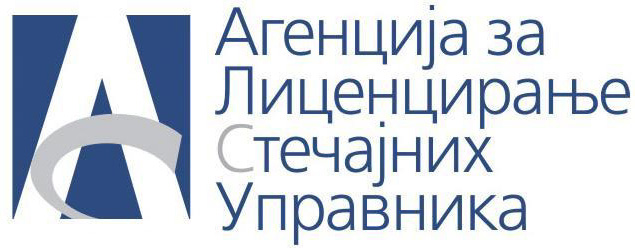 